租户通知租记外展信 最后更新日期：2021年6月30日下文为示范文本致 __________:我们知道，在 COVID-19 危机期间，许多居民都在为租金而苦苦挣扎，因此我们很高兴向您介绍一项可以提供帮助的新项目。

  如果您因 COVID-19 而拖欠租金，我们可以申请紧急补助来支付您所欠的租金。

  这笔租金将通过联邦政府资助的补贴住房紧急租赁补助 (SHERA) 项目直接支付给您的房东或物业经理。  我们需要您的帮助和许可才能申请这些资金。 在以下情况下，您可能有资格获得此租金补助： 
您的收入低于项目限制，处于 Area Median Income (AMI)地区收入中位数（AMI）的80%或以下； 
您欠付的租金是在 2020 年 4 月 1 日起的符合条件的 SHERA 时期内到期； 
由于 COVID-19，您或是您家中的成员失去收入，和/或支出显著增加。 您需要签署一份宣誓声明，声明宣誓属实，我们需要您的协助和许可才能申请这些资金。移民身份不会影响您参加此项目的资格。您不需要社保编号即可申请。但是，如果您有社保编号，则必须提供最后四位数。如果您符合资格并在领取 SHERA 补助，除了支付您在符合条件的时期内欠付的 100% 租金，您还将获得额外的保护（在收到最近一次 SHERA 福利付款后的6个月内），不会因欠付租金而被驱逐。作为您的（房东或物业经理），我们将帮助您确定您是否有资格参加此项目以及可能需要哪些文件。例如，您或许需要提供您的家庭收入有关证明。 如果您已经申请了 RAFT 或其他类型的紧急租赁补助，那么您应该继续进行该申请，而不能参与 SHERA。如果您之前收到了其他租赁补助，但是自 2020 年 4 月 1 日起仍有未付租金到期，您有资格参与 SHERA 项目。您应该计划继续在当前支付您的房租，除非您与我们就其他方案已作好了特定安排。目前尚不确定是否会通过此计划提供额外的租赁补助，尽管是有可能的。  要了解有关您是否有资格通过 SHERA 获得帮助的更多信息，请联络您的物业经理_______________________________。  如需帮助理解此信，或语言帮助或合理的通融条件，请联系________________。如果根据项目指南，您没有资格获得 SHERA 资助，我们将讨论其他选项以帮助支付任何逾期租金。此致，________________________业主或物业经理 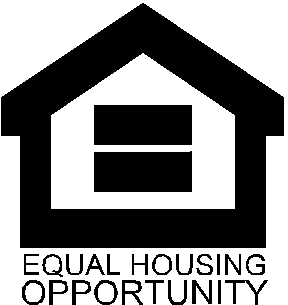 目的：业主和物业经理必须将这封信（以信笺抬头）分发给所有在符合条件的 SHERA 期限内在参与物业中有生成符合条件的欠款的租户。这封信解释了该项目、项目的合乎资格相关要求以及如何申请补助。收件人：租户家庭户主 发件人：物业所有人/授权中介时间（发送时间）在业主计划参与 SHERA，开始申请流程时标题：紧急租赁补助（SHERA）项目公告附件：SHERA 租户概况参考指南